Medienkommentar 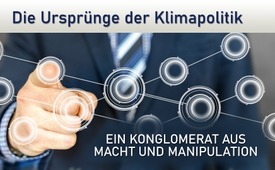 Die Ursprünge der Klimapolitik – Ein Konglomerat aus Macht und Manipulation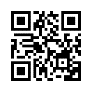 Die Forderungen nach einer schärferen Klimapolitik werden immer lauter. Doch entspringt die Sorge unserer Politiker um das Klima tatsächlich der Sorge um unseren Planeten? Diese Sendung beleuchtet die Hintergründe der Klimapolitik, wodurch sich die regelrechte Klimahysterie besser einordnen lässt...Bei Umweltkatastrophen, wie z.B. den massiven Überschwemmungen in Deutschland wird regelmäßig die Forderung nach einer schärferen Klimapolitik immer lauter. Ob die Sorge unserer Politiker um das Klima jedoch wirklich der Sorge um unseren Planeten entspringt, ist kritisch zu hinterfragen. Denn wenn man sich mit den Ursprüngen der Klimabewegung befasst, ergibt sich bei genauem Hinsehen ein ganz anderes Bild. Kla.TV hat deshalb recherchiert, was es mit der lautstark propagierten Klimapolitik auf sich hat und wer vor allem ein derart großes Interesse daran hat, dass die drastischen Klimaziele umgesetzt werden.

Begonnen hat alles im Jahr 1909, als der britische Goldminen-Magnat Cecil Rhodes, Lord Milner und ein exklusiver Kreis der vermutlich einflussreichsten britischen Intellektuellen den „Round Table“ gründeten. Ihr Ziel war es, die britische Vormachtstellung über die Welt wiederherzustellen bzw. zu erhalten. Den Mitgliedern war dabei sehr bewusst, dass sie nur dann entscheidenden Einfluss auf Politik und Wirtschaft nehmen könnten, wenn sie Presse-, Propaganda- und Bildungsstellen unter ihre Kontrolle bringen würden. Deshalb befand sich auch der Chefredakteur der Londoner Zeitung „Times“, Geoffrey Dawson, nicht zufällig unter den Gründungsmitgliedern.

Elf Jahre später, im Jahr 1920, gründeten die Mitglieder des Round-Table weitere Organisationen: die britische Denkfabrik RIIA (Royal Institute of International Affairs) - auch bekannt unter dem Namen Chatham House – sowie dessen New Yorker Schwesterorganisation, den Council on Foreign Relations, kurz CFR. 

Unter der Leitung dieser Denkfabriken sollte das Ziel verfolgt werden, eine „englischsprachige Weltregierung“ durchzusetzen. Bis heute gehört Chatham House zu den weltweit führenden Denkfabriken, das eng verknüpft ist mit der Finanzelite und dem World Economic Forum. So hatte der derzeitige Direktor von Chatham House, Robin Niblett, ebenso eine führende Aufgabe beim WEF. 

Auch zählen inzwischen sämtliche großen Weltkonzerne zu dessen Mitgliedern. Nachfolgend eine kleine Auswahl:
Nachrichtenagenturen und Medienkonzerne wie BBC und Thomson Reuters, die weltgrößten Rohstoffabbaukonzerne, Erdölunternehmen, Rüstungskonzerne, Versicherungskonzerne, Chemie- und Pharmakonzerne wie BASF und GlaxoSmithKline, die weltgrößten Anwaltskanzleien und Wirtschaftsprüfungsgesellschaften sowie Mobilfunk- und Internetkonzerne wie Vodafone und Google. Darüber hinaus gehören natürlich auch Konzerne und Einrichtungen aus dem Finanzsektor zu dessen Mitgliedern: Investment- und Großbanken wie Goldman Sachs, die Deutsche Bank, die italienische Zentralbank, die Weltbank sowie die City of London.
Geldgeber sind u. a. die Rockefeller-Stiftung, die Bill & Melinda Gates Stiftung, die Konrad-Adenauer-Stiftung, die NATO und die EU, außerdem noch George Soros und der Investmentbanker Sir Evelyn von Rothschild.

Letzterer, Sir Evelyn von Rothschild, war nicht nur Finanzberater von Königin Elizabeth II. Er ist auch Herausgeber des Londoner Wirtschaftsmagazins „The Economist“ sowie der Zeitung „The Daily Telegraph“ und unterhält eine Partnerschaft mit der führenden Londoner Wirtschaftszeitung „Financial Times“ - das sind drei der einflussreichsten britischen Medien.

Die Mitglieder dieser elitären Denkfabriken haben es sich zur Aufgabe gemacht, sich auf internationaler Ebene mit aktuellen Fragen und Analysen des politischen Zeitgeschehens zu befassen. Die Lösungsempfehlungen, die sie dabei erstellen, werden durch die international tätigen Mitglieder weltweit gezielt verbreitet. 

Vor diesem Hintergrund wird ersichtlich, wie über Jahrzehnte hinweg ein riesiges Konglomerat an Macht, Einflussnahme und Manipulation etabliert wurde, womit wir bei den Urhebern der Klimaproblematik angekommen sind. Bezeichnenderweise konzentriert sich Chatham House seit über 20 Jahren vornehmlich auf die Werbung für radikale globale Klimaschutz-Maßnahmen. 

Begonnen hatte es damit, dass der inzwischen verstorbene Baron Edmond de Rothschild gemeinsam mit David Rockefeller und dem US-amerikanischen „Öl-Gigant“ Maurice Strong im Jahr 1987 beim 4. World-Wilderness-Kongress erstmals die Behauptung in die Welt gesetzt hat, CO2 verursache eine menschengemachte Erderwärmung, – das sogenannte „Global Warming“. 

Seitdem war Chatham House Sponsor von mindestens 70 Großveranstaltungen zu diesem Thema, wodurch der Klimaschutz weltweit immer mehr in den Fokus gerückt wurde. Da die Mitglieder bzw. Sponsoren von Chatham House zugleich auch Inhaber der größten Medienketten sind, können sie, wie durch deren Gründungsherren beabsichtigt, mit Leichtigkeit ihre Agenda in die Öffentlichkeit transportieren. Ein anschauliches Beispiel hierfür ist die Wirtschaftszeitung „Economists“, die Zeitung der Rothschilds. Sie gehört zu den vehementesten Verfechtern der menschengemachten Erderwärmung.

Äußerst verwunderlich dabei ist, dass gerade die Kreise, die am meisten für die globale Umweltverschmutzung verantwortlich sind – wie etwa Öl-, Chemie-, Rohstoff- und Rüstungskonzerne – am vehementesten den Umwelt- bzw. Klimaschutz fordern. Werden nicht gerade die Rohstoffe wie Öl und Kohle als Hauptschuldige für den Klimawandel angeführt? 

Hinzu kommt, dass die Rüstungsindustrie für Atombombentests verantwortlich ist, welche nachweislich einen verändernden Einfluss auf unser Klima haben.
Daher könnten hinter dieser regelrechten Klimahysterie ganz andere Motive stecken, als einzig und allein die Sorge um die Zukunft unseres Planeten.

Wie in der Sendung „Klimaschutz – das neue Gesicht der Eugenik“ [www.kla.tv.18219].  aufgezeigt wurde, ist in den Nachkriegsjahren der diskreditierte Begriff der Eugenik durch „Umweltschutz“ bzw. „Ökologie“ ersetzt worden. 

Ziel der führenden Eugeniker war dabei, unter dem Deckmantel des Naturschutzes die Umwelt vor der „Pest“ Menschheit zu schützen und das Bevölkerungswachstum „in Schach zu halten“, also die Bevölkerung zu reduzieren. 

Da durch die gegenwärtige Klimapolitik der technische Fortschritt und der damit verbundene Wohlstand gesenkt wird, würde dadurch genau dieses Ziel erreicht werden. Denn seit vielen Jahren wird genau von jenen Kreisen propagiert, dass die anwachsende Weltbevölkerung eine Belastung für die Ressourcen der Erde sei.

Einen weiteren äußerst interessanten Aspekt der Klimaagenda beleuchtete der Wirtschafts- und Finanzexperte Dirk Müller in der Sendung „One World - Darum ist den Eliten das Klima plötzlich so wichtig!“ [www.kla.tv/15173] In dieser legte er überzeugend dar, dass es zur Durchsetzung einer globalen EINE-Weltherrschaft unabdingbar ist, dass alle Völker einen gemeinsamen Gegner und damit ein gemeinsames Ziel haben, mit dem sich jeder identifizieren kann. Diese Bedrohung ist das ganze Umweltthema, insbesondere der Klimawandel, gegen den es gemeinsam vorzugehen gilt.

Unter diesem Deckmantel ist es möglich, persönliche und nationale Interessen aufzulösen, die Völker zu einen und eine wahre Klimadiktatur aufzurichten. Ebenso können die Freiheiten jedes Menschen drastisch eingeschränkt und reglementiert werden, bis hin zu einer planmäßigen Bevölkerungsreduktion.

So wissenschaftlich und überzeugend all die angeblichen Fakten über den menschengemachten Klimawandel auch dargelegt werden, ist es existenziell, dass möglichst viele Menschen die Hintergründe und Ursprünge der globalen Klimaagenda durchschauen. Nur wer die wahren Wurzeln kennt bzw. diejenigen, die uns ihre Thesen verkaufen wollen, kann all die von Politik, Medien und Wissenschaft vorgebrachten Begründungen richtig einordnen. Denn ganz offensichtlich handelt es sich hier um die Agenda einer kleinen Elite, die nach wie vor die Manipulation über die Medien beherrscht und die Menschheit nach ihren eigenen Vorstellungen und Zielen manipuliert und steuert.von rh.Quellen:Chatham House:
Buch: Die Denkfabriken, von F. William Engdahl
https://de.wikipedia.org/wiki/Chatham_House
https://www.chathamhouse.org/about-us/our-people/john-major

Rothschild:
https://www.therichest.com/celebnetworth/celebrity-business/men/sir-evelyn-de-rothschild-net-worth/
https://en.wikipedia.org/wiki/Evelyn_de_Rothschild

Robin Niblett:
https://www.weforum.org/agenda/authors/robin-niblett
https://www.weforum.org/communities/gfc-on-geopolitics

Eugenik/WWF:
https://de.wikipedia.org/wiki/Eugenik
https://www.bueso.de/britischer-voelkermord-thatcher-gore
https://www.konjunktion.info/2017/10/wie-die-grossen-oelfirmen-die-umweltschutzbewegung-erschufen/
https://vereins.fandom.com/wiki/WWF
https://ganzheitlicheperspektiven.wordpress.com/2017/03/16/eugenik-der-wwf-und-seine-gruender-was-eliten-unter-umweltschutz-verstehen/

Atomtests:
https://klimazwiebel.blogspot.com/2011/12/ca-1955-atombomben-und-klima.html

One World - Darum ist den Eliten das Klima plötzlich so wichtig!
https://www.youtube.com/watch?v=Ls07THzlL9MDas könnte Sie auch interessieren:#Klimawandel - www.kla.tv/Klimawandel

#Umwelt - www.kla.tv/Umwelt

#Medienkommentar - www.kla.tv/MedienkommentareKla.TV – Die anderen Nachrichten ... frei – unabhängig – unzensiert ...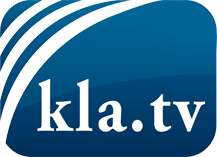 was die Medien nicht verschweigen sollten ...wenig Gehörtes vom Volk, für das Volk ...tägliche News ab 19:45 Uhr auf www.kla.tvDranbleiben lohnt sich!Kostenloses Abonnement mit wöchentlichen News per E-Mail erhalten Sie unter: www.kla.tv/aboSicherheitshinweis:Gegenstimmen werden leider immer weiter zensiert und unterdrückt. Solange wir nicht gemäß den Interessen und Ideologien der Systempresse berichten, müssen wir jederzeit damit rechnen, dass Vorwände gesucht werden, um Kla.TV zu sperren oder zu schaden.Vernetzen Sie sich darum heute noch internetunabhängig!
Klicken Sie hier: www.kla.tv/vernetzungLizenz:    Creative Commons-Lizenz mit Namensnennung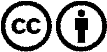 Verbreitung und Wiederaufbereitung ist mit Namensnennung erwünscht! Das Material darf jedoch nicht aus dem Kontext gerissen präsentiert werden. Mit öffentlichen Geldern (GEZ, Serafe, GIS, ...) finanzierte Institutionen ist die Verwendung ohne Rückfrage untersagt. Verstöße können strafrechtlich verfolgt werden.